ЫФ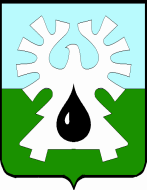 ГОРОДСКОЙ ОКРУГ УРАЙХанты-Мансийского автономного округа - ЮгрыАДМИНИСТРАЦИЯ ГОРОДА УРАЙКомитет по финансам администрации города Урай628285, микрорайон 2, дом 60,  город Урай,                                                   тел./факс(34676)  2-33-18 Ханты-Мансийский автономный округ-Югра,                                              E-mail: komfin@uray.ru  Тюменская область                                                                                                    Пояснительная записка к проекту  приказа Комитета по финансам администрации  города Урай «О внесении изменений  в перечень главных администраторов доходов бюджета городского округа город Урай» (далее – проект, Перечень)Согласно пункту 2 статьи 20 Бюджетного кодекса Российской Федерации, перечень главных администраторов доходов бюджета, закрепляемые за ними виды (подвиды) доходов бюджета утверждаются решением о бюджете. В случаях изменения состава и (или) функций главных администраторов доходов бюджета, а также изменения принципов назначения и присвоения структуры кодов классификации доходов бюджетов изменения в перечень главных администраторов доходов бюджета, а также в состав закрепленных за ними кодов классификации доходов бюджетов вносятся на основании муниципального правового акта финансового органа без внесения изменений в решение о бюджете. В связи с доведенной информацией, а также в рамках исполнения полномочий главным администратором доходов – Комитетом по финансам администрации города Урай выявлен новый вид дохода - возврат остатков субсидий на реализацию мероприятий по обеспечению жильем молодых семей из бюджетов городских округов, в результате  предлагается внести дополнения в Перечень главных администраторов следующим КБК: И.о. начальника службы планирования доходов                                                                        Ю.С. ГавриленкоИсполнительГлавный специалист службы планирования доходовбюджетного управления Комитета по финансам администрации города УрайГавриленко Юлия Сергеевна тел. (8-34676) 2-95-77 (вн.127)0502 19 25497 04 0000 150Возврат остатков субсидий на реализацию мероприятий по обеспечению жильем молодых семей из бюджетов городских округов